https://www.uregina.ca/student/registrar/transfer-credit/transfer-credit-course-equivalents.html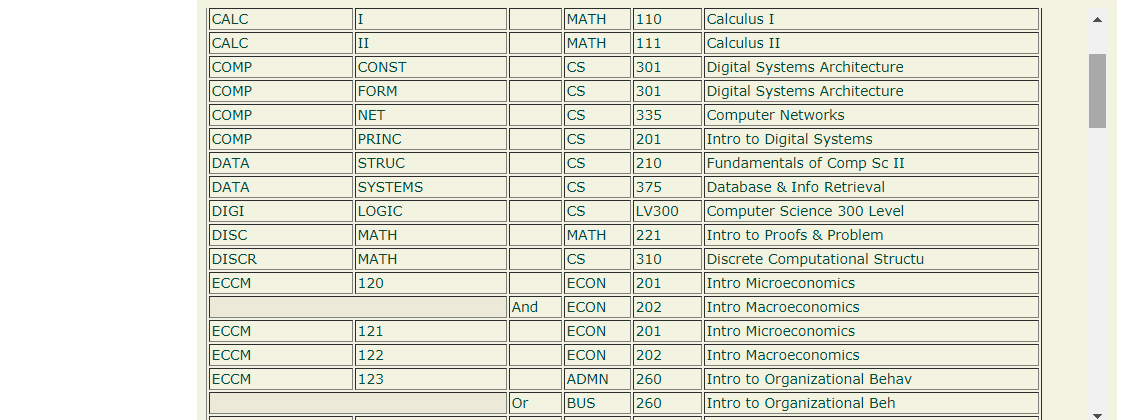 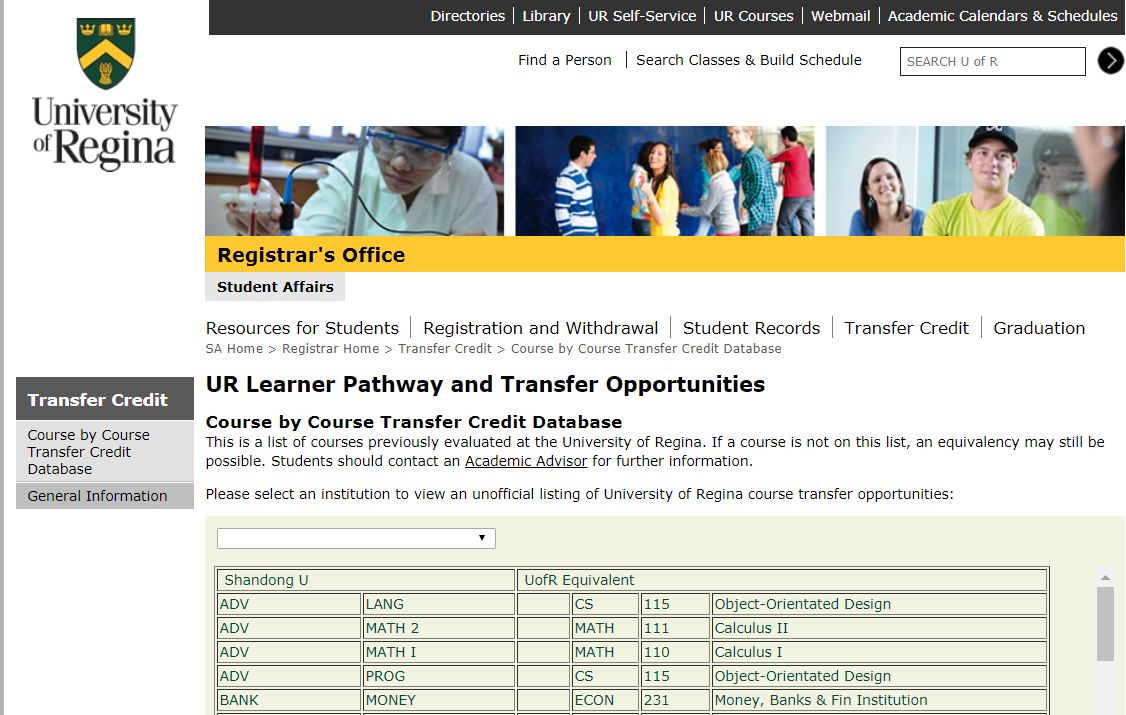 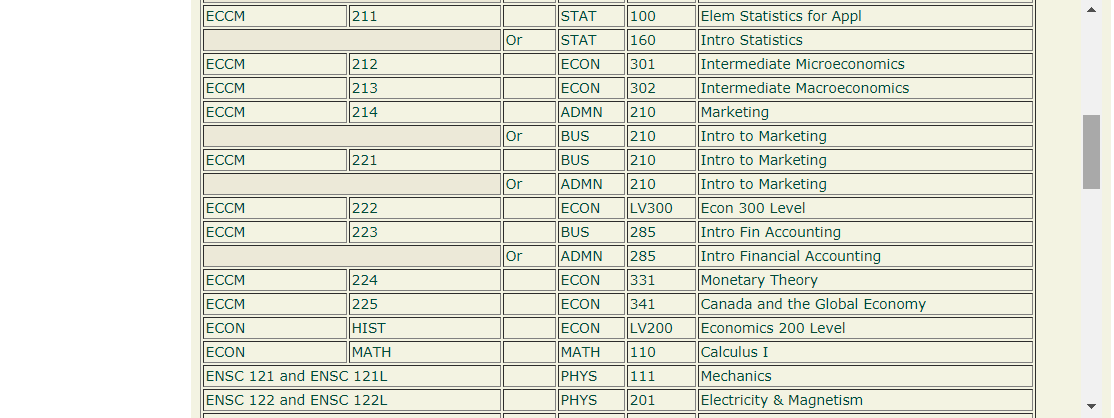 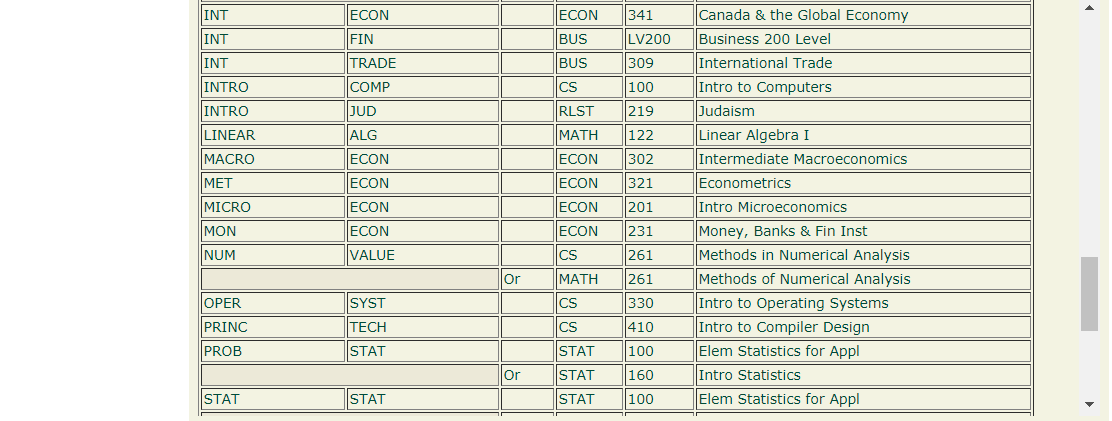 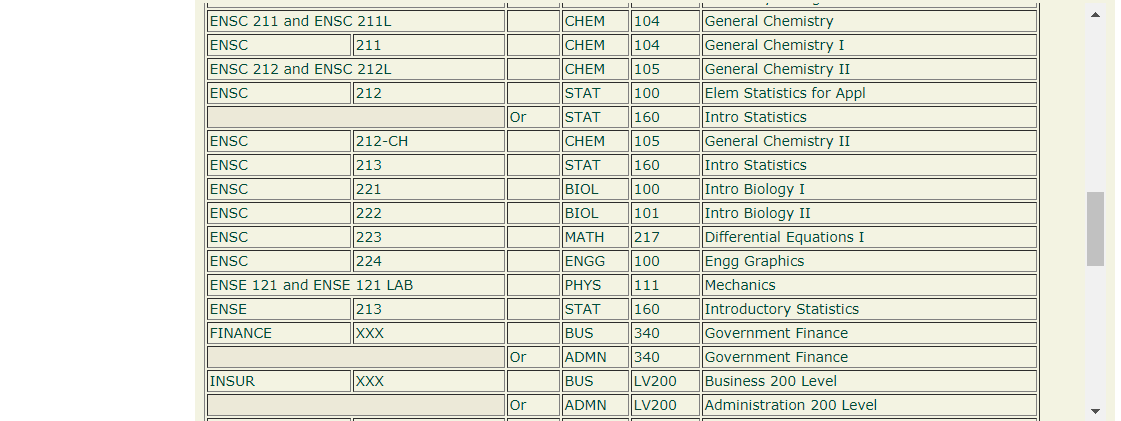 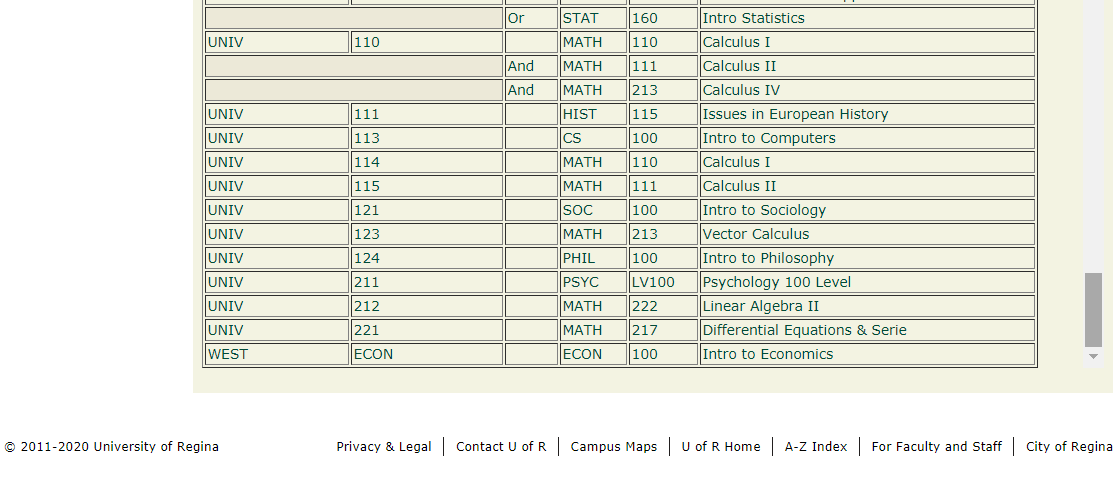 